    桃園市進出口商業同業公會 函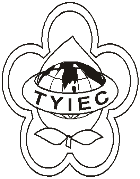          Taoyuan Importers & Exporters Chamber of Commerce桃園市桃園區春日路1235之2號3F           TEL:886-3-316-4346   886-3-325-3781   FAX:886-3-355-9651ie325@ms19.hinet.net     www.taoyuanproduct.org受 文 者：各相關會員發文日期：中華民國110年4月19日發文字號：桃貿豐字第110124號附    件：隨文主   旨：有關生產使用於食品加工製造之氣體或其他化學物質，在未公告列入食品添加物或加工助劑前，請依書函內說明準則辦理，請查照。說   明：     ㄧ、依據桃園市政府110年4月7日府衛倉管字第11000768021號函辦理。     二、檢附原函影本1份。   理事長  簡 文 豐